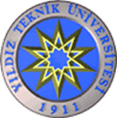 KİMYA METALURJİ FAKÜLTESİKİMYA MÜHENDİSLİĞİ BÖLÜMÜKMD 302 POLİMER ve MEMBRAN TEKNOLOJİLERİ LABORATUVARI ETÜV KULLANIM TALİMATI Doküman NoTL-338KİMYA METALURJİ FAKÜLTESİKİMYA MÜHENDİSLİĞİ BÖLÜMÜKMD 302 POLİMER ve MEMBRAN TEKNOLOJİLERİ LABORATUVARI ETÜV KULLANIM TALİMATI İlk Yayın Tarihi04.11.2021KİMYA METALURJİ FAKÜLTESİKİMYA MÜHENDİSLİĞİ BÖLÜMÜKMD 302 POLİMER ve MEMBRAN TEKNOLOJİLERİ LABORATUVARI ETÜV KULLANIM TALİMATI Revizyon TarihiKİMYA METALURJİ FAKÜLTESİKİMYA MÜHENDİSLİĞİ BÖLÜMÜKMD 302 POLİMER ve MEMBRAN TEKNOLOJİLERİ LABORATUVARI ETÜV KULLANIM TALİMATI Revizyon No00KİMYA METALURJİ FAKÜLTESİKİMYA MÜHENDİSLİĞİ BÖLÜMÜKMD 302 POLİMER ve MEMBRAN TEKNOLOJİLERİ LABORATUVARI ETÜV KULLANIM TALİMATI Sayfa1 / 12KİMYA METALURJİ FAKÜLTESİKİMYA MÜHENDİSLİĞİ BÖLÜMÜKMD 302 POLİMER ve MEMBRAN TEKNOLOJİLERİ LABORATUVARI HASSAS TERAZİKULLANIM TALİMATIDoküman NoTL-338KİMYA METALURJİ FAKÜLTESİKİMYA MÜHENDİSLİĞİ BÖLÜMÜKMD 302 POLİMER ve MEMBRAN TEKNOLOJİLERİ LABORATUVARI HASSAS TERAZİKULLANIM TALİMATIİlk Yayın Tarihi04.11.2021KİMYA METALURJİ FAKÜLTESİKİMYA MÜHENDİSLİĞİ BÖLÜMÜKMD 302 POLİMER ve MEMBRAN TEKNOLOJİLERİ LABORATUVARI HASSAS TERAZİKULLANIM TALİMATIRevizyon TarihiKİMYA METALURJİ FAKÜLTESİKİMYA MÜHENDİSLİĞİ BÖLÜMÜKMD 302 POLİMER ve MEMBRAN TEKNOLOJİLERİ LABORATUVARI HASSAS TERAZİKULLANIM TALİMATIRevizyon No00KİMYA METALURJİ FAKÜLTESİKİMYA MÜHENDİSLİĞİ BÖLÜMÜKMD 302 POLİMER ve MEMBRAN TEKNOLOJİLERİ LABORATUVARI HASSAS TERAZİKULLANIM TALİMATISayfa2 / 12KİMYA METALURJİ FAKÜLTESİKİMYA MÜHENDİSLİĞİ BÖLÜMÜKMD 302 POLİMER ve MEMBRAN TEKNOLOJİLERİ LABORATUVARI ISITICILI MANYETİK KARIŞTIRICIKULLANIM TALİMATIDoküman NoTL-338KİMYA METALURJİ FAKÜLTESİKİMYA MÜHENDİSLİĞİ BÖLÜMÜKMD 302 POLİMER ve MEMBRAN TEKNOLOJİLERİ LABORATUVARI ISITICILI MANYETİK KARIŞTIRICIKULLANIM TALİMATIİlk Yayın Tarihi04.11.2021KİMYA METALURJİ FAKÜLTESİKİMYA MÜHENDİSLİĞİ BÖLÜMÜKMD 302 POLİMER ve MEMBRAN TEKNOLOJİLERİ LABORATUVARI ISITICILI MANYETİK KARIŞTIRICIKULLANIM TALİMATIRevizyon TarihiKİMYA METALURJİ FAKÜLTESİKİMYA MÜHENDİSLİĞİ BÖLÜMÜKMD 302 POLİMER ve MEMBRAN TEKNOLOJİLERİ LABORATUVARI ISITICILI MANYETİK KARIŞTIRICIKULLANIM TALİMATIRevizyon No00KİMYA METALURJİ FAKÜLTESİKİMYA MÜHENDİSLİĞİ BÖLÜMÜKMD 302 POLİMER ve MEMBRAN TEKNOLOJİLERİ LABORATUVARI ISITICILI MANYETİK KARIŞTIRICIKULLANIM TALİMATISayfa3 / 12KİMYA METALURJİ FAKÜLTESİKİMYA MÜHENDİSLİĞİ BÖLÜMÜKMD 302 POLİMER ve MEMBRAN TEKNOLOJİLERİ LABORATUVARI VAKUM ETÜVÜ KULLANIM TALİMATIDoküman NoTL-338KİMYA METALURJİ FAKÜLTESİKİMYA MÜHENDİSLİĞİ BÖLÜMÜKMD 302 POLİMER ve MEMBRAN TEKNOLOJİLERİ LABORATUVARI VAKUM ETÜVÜ KULLANIM TALİMATIİlk Yayın Tarihi04.11.2021KİMYA METALURJİ FAKÜLTESİKİMYA MÜHENDİSLİĞİ BÖLÜMÜKMD 302 POLİMER ve MEMBRAN TEKNOLOJİLERİ LABORATUVARI VAKUM ETÜVÜ KULLANIM TALİMATIRevizyon TarihiKİMYA METALURJİ FAKÜLTESİKİMYA MÜHENDİSLİĞİ BÖLÜMÜKMD 302 POLİMER ve MEMBRAN TEKNOLOJİLERİ LABORATUVARI VAKUM ETÜVÜ KULLANIM TALİMATIRevizyon No00KİMYA METALURJİ FAKÜLTESİKİMYA MÜHENDİSLİĞİ BÖLÜMÜKMD 302 POLİMER ve MEMBRAN TEKNOLOJİLERİ LABORATUVARI VAKUM ETÜVÜ KULLANIM TALİMATISayfa4 / 12KİMYA METALURJİ FAKÜLTESİKİMYA MÜHENDİSLİĞİ BÖLÜMÜKMD 302 POLİMER ve MEMBRAN TEKNOLOJİLERİ LABORATUVARI SANTRİFÜJ CİHAZIKULLANIM TALİMATIDoküman NoTL-338KİMYA METALURJİ FAKÜLTESİKİMYA MÜHENDİSLİĞİ BÖLÜMÜKMD 302 POLİMER ve MEMBRAN TEKNOLOJİLERİ LABORATUVARI SANTRİFÜJ CİHAZIKULLANIM TALİMATIİlk Yayın Tarihi04.11.2021KİMYA METALURJİ FAKÜLTESİKİMYA MÜHENDİSLİĞİ BÖLÜMÜKMD 302 POLİMER ve MEMBRAN TEKNOLOJİLERİ LABORATUVARI SANTRİFÜJ CİHAZIKULLANIM TALİMATIRevizyon TarihiKİMYA METALURJİ FAKÜLTESİKİMYA MÜHENDİSLİĞİ BÖLÜMÜKMD 302 POLİMER ve MEMBRAN TEKNOLOJİLERİ LABORATUVARI SANTRİFÜJ CİHAZIKULLANIM TALİMATIRevizyon No00KİMYA METALURJİ FAKÜLTESİKİMYA MÜHENDİSLİĞİ BÖLÜMÜKMD 302 POLİMER ve MEMBRAN TEKNOLOJİLERİ LABORATUVARI SANTRİFÜJ CİHAZIKULLANIM TALİMATISayfa5 / 12KİMYA METALURJİ FAKÜLTESİKİMYA MÜHENDİSLİĞİ BÖLÜMÜKMD 302 POLİMER ve MEMBRAN TEKNOLOJİLERİ LABORATUVARI VAKUM POMPASIKULLANIM TALİMATIDoküman NoTL-338KİMYA METALURJİ FAKÜLTESİKİMYA MÜHENDİSLİĞİ BÖLÜMÜKMD 302 POLİMER ve MEMBRAN TEKNOLOJİLERİ LABORATUVARI VAKUM POMPASIKULLANIM TALİMATIİlk Yayın Tarihi04.11.2021KİMYA METALURJİ FAKÜLTESİKİMYA MÜHENDİSLİĞİ BÖLÜMÜKMD 302 POLİMER ve MEMBRAN TEKNOLOJİLERİ LABORATUVARI VAKUM POMPASIKULLANIM TALİMATIRevizyon TarihiKİMYA METALURJİ FAKÜLTESİKİMYA MÜHENDİSLİĞİ BÖLÜMÜKMD 302 POLİMER ve MEMBRAN TEKNOLOJİLERİ LABORATUVARI VAKUM POMPASIKULLANIM TALİMATIRevizyon No00KİMYA METALURJİ FAKÜLTESİKİMYA MÜHENDİSLİĞİ BÖLÜMÜKMD 302 POLİMER ve MEMBRAN TEKNOLOJİLERİ LABORATUVARI VAKUM POMPASIKULLANIM TALİMATISayfa6 / 12KİMYA METALURJİ FAKÜLTESİKİMYA MÜHENDİSLİĞİ BÖLÜMÜKMD 302 POLİMER ve MEMBRAN TEKNOLOJİLERİ LABORATUVARI ISITICI CEKET KULLANIM TALİMATIDoküman NoTL-338KİMYA METALURJİ FAKÜLTESİKİMYA MÜHENDİSLİĞİ BÖLÜMÜKMD 302 POLİMER ve MEMBRAN TEKNOLOJİLERİ LABORATUVARI ISITICI CEKET KULLANIM TALİMATIİlk Yayın Tarihi04.11.2021KİMYA METALURJİ FAKÜLTESİKİMYA MÜHENDİSLİĞİ BÖLÜMÜKMD 302 POLİMER ve MEMBRAN TEKNOLOJİLERİ LABORATUVARI ISITICI CEKET KULLANIM TALİMATIRevizyon TarihiKİMYA METALURJİ FAKÜLTESİKİMYA MÜHENDİSLİĞİ BÖLÜMÜKMD 302 POLİMER ve MEMBRAN TEKNOLOJİLERİ LABORATUVARI ISITICI CEKET KULLANIM TALİMATIRevizyon No00KİMYA METALURJİ FAKÜLTESİKİMYA MÜHENDİSLİĞİ BÖLÜMÜKMD 302 POLİMER ve MEMBRAN TEKNOLOJİLERİ LABORATUVARI ISITICI CEKET KULLANIM TALİMATISayfa7 / 12KİMYA METALURJİ FAKÜLTESİKİMYA MÜHENDİSLİĞİ BÖLÜMÜKMD 302 POLİMER ve MEMBRAN TEKNOLOJİLERİ LABORATUVARI MEKANİK KARIŞTIRICI KULLANIM TALİMATIDoküman NoTL-338KİMYA METALURJİ FAKÜLTESİKİMYA MÜHENDİSLİĞİ BÖLÜMÜKMD 302 POLİMER ve MEMBRAN TEKNOLOJİLERİ LABORATUVARI MEKANİK KARIŞTIRICI KULLANIM TALİMATIİlk Yayın Tarihi04.11.2021KİMYA METALURJİ FAKÜLTESİKİMYA MÜHENDİSLİĞİ BÖLÜMÜKMD 302 POLİMER ve MEMBRAN TEKNOLOJİLERİ LABORATUVARI MEKANİK KARIŞTIRICI KULLANIM TALİMATIRevizyon TarihiKİMYA METALURJİ FAKÜLTESİKİMYA MÜHENDİSLİĞİ BÖLÜMÜKMD 302 POLİMER ve MEMBRAN TEKNOLOJİLERİ LABORATUVARI MEKANİK KARIŞTIRICI KULLANIM TALİMATIRevizyon No00KİMYA METALURJİ FAKÜLTESİKİMYA MÜHENDİSLİĞİ BÖLÜMÜKMD 302 POLİMER ve MEMBRAN TEKNOLOJİLERİ LABORATUVARI MEKANİK KARIŞTIRICI KULLANIM TALİMATISayfa8 / 12KİMYA METALURJİ FAKÜLTESİKİMYA MÜHENDİSLİĞİ BÖLÜMÜKMD 302 POLİMER ve MEMBRAN TEKNOLOJİLERİ LABORATUVARI GAZ GEÇİRGENLİK CİHAZI KULLANIM TALİMATIDoküman NoTL-338KİMYA METALURJİ FAKÜLTESİKİMYA MÜHENDİSLİĞİ BÖLÜMÜKMD 302 POLİMER ve MEMBRAN TEKNOLOJİLERİ LABORATUVARI GAZ GEÇİRGENLİK CİHAZI KULLANIM TALİMATIİlk Yayın Tarihi04.11.2021KİMYA METALURJİ FAKÜLTESİKİMYA MÜHENDİSLİĞİ BÖLÜMÜKMD 302 POLİMER ve MEMBRAN TEKNOLOJİLERİ LABORATUVARI GAZ GEÇİRGENLİK CİHAZI KULLANIM TALİMATIRevizyon TarihiKİMYA METALURJİ FAKÜLTESİKİMYA MÜHENDİSLİĞİ BÖLÜMÜKMD 302 POLİMER ve MEMBRAN TEKNOLOJİLERİ LABORATUVARI GAZ GEÇİRGENLİK CİHAZI KULLANIM TALİMATIRevizyon No00KİMYA METALURJİ FAKÜLTESİKİMYA MÜHENDİSLİĞİ BÖLÜMÜKMD 302 POLİMER ve MEMBRAN TEKNOLOJİLERİ LABORATUVARI GAZ GEÇİRGENLİK CİHAZI KULLANIM TALİMATISayfa9 / 12KİMYA METALURJİ FAKÜLTESİKİMYA MÜHENDİSLİĞİ BÖLÜMÜKMD 302 POLİMER ve MEMBRAN TEKNOLOJİLERİ LABORATUVARI SPİN KAPLAMA CİHAZI CİHAZI KULLANIM TALİMATIDoküman NoTL-338KİMYA METALURJİ FAKÜLTESİKİMYA MÜHENDİSLİĞİ BÖLÜMÜKMD 302 POLİMER ve MEMBRAN TEKNOLOJİLERİ LABORATUVARI SPİN KAPLAMA CİHAZI CİHAZI KULLANIM TALİMATIİlk Yayın Tarihi04.11.2021KİMYA METALURJİ FAKÜLTESİKİMYA MÜHENDİSLİĞİ BÖLÜMÜKMD 302 POLİMER ve MEMBRAN TEKNOLOJİLERİ LABORATUVARI SPİN KAPLAMA CİHAZI CİHAZI KULLANIM TALİMATIRevizyon TarihiKİMYA METALURJİ FAKÜLTESİKİMYA MÜHENDİSLİĞİ BÖLÜMÜKMD 302 POLİMER ve MEMBRAN TEKNOLOJİLERİ LABORATUVARI SPİN KAPLAMA CİHAZI CİHAZI KULLANIM TALİMATIRevizyon No00KİMYA METALURJİ FAKÜLTESİKİMYA MÜHENDİSLİĞİ BÖLÜMÜKMD 302 POLİMER ve MEMBRAN TEKNOLOJİLERİ LABORATUVARI SPİN KAPLAMA CİHAZI CİHAZI KULLANIM TALİMATISayfa10 / 12KİMYA METALURJİ FAKÜLTESİKİMYA MÜHENDİSLİĞİ BÖLÜMÜKMD 302 POLİMER ve MEMBRAN TEKNOLOJİLERİ LABORATUVARI ULTRASONİK SU BANYOSU KULLANIM TALİMATIDoküman NoTL-338KİMYA METALURJİ FAKÜLTESİKİMYA MÜHENDİSLİĞİ BÖLÜMÜKMD 302 POLİMER ve MEMBRAN TEKNOLOJİLERİ LABORATUVARI ULTRASONİK SU BANYOSU KULLANIM TALİMATIİlk Yayın Tarihi04.11.2021KİMYA METALURJİ FAKÜLTESİKİMYA MÜHENDİSLİĞİ BÖLÜMÜKMD 302 POLİMER ve MEMBRAN TEKNOLOJİLERİ LABORATUVARI ULTRASONİK SU BANYOSU KULLANIM TALİMATIRevizyon TarihiKİMYA METALURJİ FAKÜLTESİKİMYA MÜHENDİSLİĞİ BÖLÜMÜKMD 302 POLİMER ve MEMBRAN TEKNOLOJİLERİ LABORATUVARI ULTRASONİK SU BANYOSU KULLANIM TALİMATIRevizyon No00KİMYA METALURJİ FAKÜLTESİKİMYA MÜHENDİSLİĞİ BÖLÜMÜKMD 302 POLİMER ve MEMBRAN TEKNOLOJİLERİ LABORATUVARI ULTRASONİK SU BANYOSU KULLANIM TALİMATISayfa11 / 12KİMYA METALURJİ FAKÜLTESİKİMYA MÜHENDİSLİĞİ BÖLÜMÜKMD 302 POLİMER ve MEMBRAN TEKNOLOJİLERİ LABORATUVARI ROTARY EVAPORATÖR CİHAZI KULLANIM TALİMATIDoküman NoTL-338KİMYA METALURJİ FAKÜLTESİKİMYA MÜHENDİSLİĞİ BÖLÜMÜKMD 302 POLİMER ve MEMBRAN TEKNOLOJİLERİ LABORATUVARI ROTARY EVAPORATÖR CİHAZI KULLANIM TALİMATIİlk Yayın Tarihi04.11.2021KİMYA METALURJİ FAKÜLTESİKİMYA MÜHENDİSLİĞİ BÖLÜMÜKMD 302 POLİMER ve MEMBRAN TEKNOLOJİLERİ LABORATUVARI ROTARY EVAPORATÖR CİHAZI KULLANIM TALİMATIRevizyon TarihiKİMYA METALURJİ FAKÜLTESİKİMYA MÜHENDİSLİĞİ BÖLÜMÜKMD 302 POLİMER ve MEMBRAN TEKNOLOJİLERİ LABORATUVARI ROTARY EVAPORATÖR CİHAZI KULLANIM TALİMATIRevizyon No00KİMYA METALURJİ FAKÜLTESİKİMYA MÜHENDİSLİĞİ BÖLÜMÜKMD 302 POLİMER ve MEMBRAN TEKNOLOJİLERİ LABORATUVARI ROTARY EVAPORATÖR CİHAZI KULLANIM TALİMATISayfa12 / 12